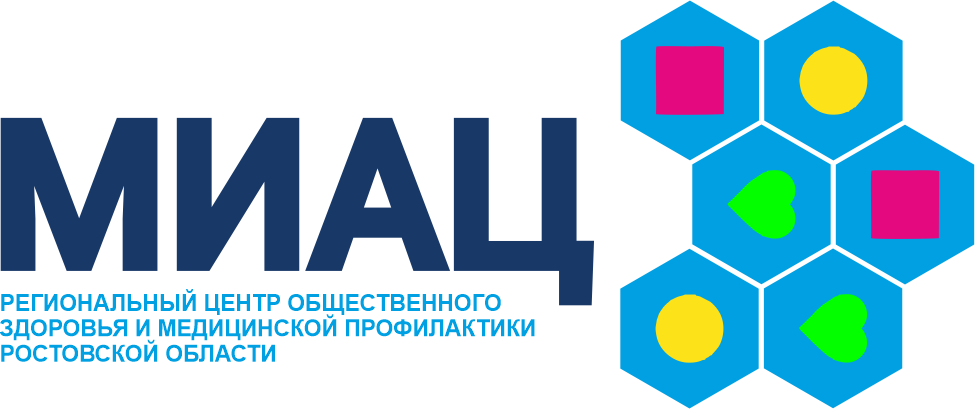 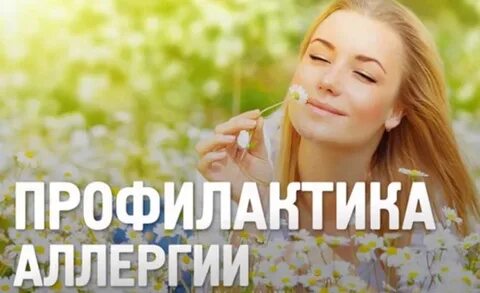 памятка для населенияПРОФИЛАКТИКА АЛЛЕРГИИ У ДЕТЕЙАллергия может возникать и у детей. Сегодня ученые не знают точно, почему у детей возникает аллергия и как ее лечить. Однако существует ряд экспериментальных данных о детских аллергиях, которые позволяют сделать такие выводы:Каждый пятый ребенок в возрасте до 10 лет страдает аллергией, однако у новорожденных детей аллергии возникают достаточно редко.Самая эффективная профилактика аллергии у детей — кормление грудью.Вероятно, риск развития аллергии передается генетически. Иными словами, если кто-либо в семье страдает аллергией на какое-либо вещество, то и у ребенка возникнет аллергия на это вещество.Во время беременности врачи советуют отказаться от употребления следующий продуктов — клубника, шоколад, цитрусовые фрукты, экзотические продукты и так далее. Также желательно отказаться от этих веществ на весь период кормления грудью. Также нужно обязательно отказаться от курения.Не следует злоупотреблять лекарствами при малейшем недомогании у ребенка. Желательно принимать лекарства под присмотром врача и не заниматься самолечением.Не забывайте делать дома влажную уборку.Малышу в первые годы жизни желательно не контактировать с домашними животными.Когда ребенок подрастет и начнет питаться самостоятельно, желательно не готовить малышу соленые и пряные блюда. Также желательно исключить из рациона копчености.Приучите ребенка к закаливанию.Профилактика аллергических заболеваний у детей также должна включать в себя занятия лечебной физкультурой.ПРОФИЛАКТИКА АЛЛЕРГИИ ДОМАДома аллергию могут вызвать плесень, пыль и различные болезнетворные микроорганизмы. Профилактика серьезной аллергии дома должна выглядеть так:Почаще делайте влажную уборку.Контролируйте уровень влажности.Регулярно меняйте фильтры на кондиционере.Избавляйтесь от заплесневевших продуктов.Обратите внимание на домашние растения. Если почва покрылась желтым либо белым налетом, желательно обогатить почву противогрибковыми веществами либо избавиться от растений.Имеет смысл приобрести гипоаллергенные подушки и одеяла.ПРОФИЛАКТИКА СЕЗОННОЙ АЛЛЕРГИИУ многих людей весной возникает специфическая аллергия — ринит. Ринит представляет собой аллергическую реакцию на цветение трав, растений и некоторых деревьев. При рините поражаются не только глаза и кожные покровы, но и сердечно-сосудистая система, пищеварительный тракт и нервная система. Важно понимать, что сегодня не существует метода, который излечивает организм от ринита, однако существует различные лекарства, которая позволяют уменьшить количество симптомов. Чтобы избежать острых аллергических реакций, соблюдайте следующие правила:Проведение специфической иммунотерапии, которая снижает чувствительность организма к аллергенам.Введение в организм витаминов группы B и С для укрепления иммунитета. Витамины можно употреблять в виде таблеток, так и в виде продуктов. Большое количество этих витаминов содержит шиповник, лимоны, апельсины и многие другие фрукты и овощи.В период активного цветения растений желательно находиться дома.ПРОФИЛАКТИКА ПИЩЕВОЙ АЛЛЕРГИИМногие продукты могут вызвать у человека аллергию. Для профилактики и лечения пищевой аллергии необходимо соблюдать следующие правила:При первом подозрении на аллергию необходимо обратиться к врачу-аллергологу.Нужно вести дневник питания, чтобы определить, на какой именно продукт появилась аллергия.При подозрении на аллергию желательно сесть на гипоаллергенную диету.Желательно не употреблять продукты, содержащие добавки искусственного происхождения (красители, стабилизаторы и так далее).Желательно употреблять пищу, содержащую большое количество магния, селена и кальция, а также витаминов А и Е.При необходимости нужно провести специфическую иммунотерапию, которая позволяет снизить чувствительность организма к аллергенам.Также нужно вовремя лечить заболевания, связанные с печенью, почками и желчным пузырем.Желательно полностью отказаться от курения и свести употреблять алкоголя к минимуму.Желательно отказаться от употребления копченых, соленых и сладких продуктов. Отдать нужно предпочтение простым нежирным продуктам.Не следует отказываться от употребления мяса. Впрочем, употребление копченого, жирного и жареного мяса действительно нужно свести к минимуму. Отдать предпочтение нужно нежирным сортам мяса; мясо желательно варить в несоленой воде.СЛЕДИТЕ ЗА СВОИМ ЗДОРОВЬЕМ! ЭТО САМОЕ ДОРОГОЕ, ЧТО У НАС ЕСТЬ!